Zolux šampon pro černou srst pro psy 250 mlVeterinární přípravekŠampon pro všechna plemena psů s extraktem z vlašského ořechu jemně čistí a oživuje barvu srsti, dodává lesk. Bez parabenů.Návod k použití: Namočte srst, aplikujte šampon rovnoměrně a napěňte, poté opláchněte.Opatření při použití: Zamezte kontaktu s očima. Používejte rukavice. Uchovávat mimo dohled a dosah dětí. Pouze pro zvířata. Může vyvolat alergickou kožní reakci.Způsobuje vážné poškození očí. PŘI ZASAŽENÍ OČÍ: Několik minut opatrně vyplachujte vodou. Vyjměte kontaktní čočky, jsou-li nasazeny a pokud je lze vyjmout snadno. Pokračujte ve vyplachování. Přetrvává-li podráždění očí: Okamžitě volejte lékaře. Po manipulaci si důkladně omyjte ruce.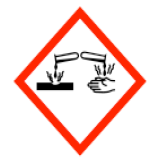 NebezpečíUchovávání: Uchovávejte při pokojové teplotě.Složení:Aqua, Citric acid, Cocamide DEA, Glycol Distearate, Sodium Laureth Sulfate, Cocamide MEA, Glycerine, Cocamidopropyl Betaine, Magnesium Nitrate, Magnesium Chloride, Methylchloroisothiazolinone, Methylisothiazolinone, Phenoxyethanol, Sodium Chloride, Juglans Regia Extract, Glycyrrhiza Glabra Extract.Držitel rozhodnutí o schválení/výrobce: Zolux, 141 CRS PAUL DOUMER 17100 SAINTES in FranceSIRET: Identification number is 43196744700019, TVA: FR 07431967447export@zolux.com,  +33 (0)5 46 74 96 62.Distributor: NOVIKO s.r.o., Palackého třída 537/163, 612 00 Brno, www.noviko.czČíslo schválení: 279-23/CEXP: uvedeno na obaluČíslo šarže: uvedeno na obalu